 Caslon Reception Long Term Planning 2021-2022Area of LearningAutumn 1Autumn 2Autumn 2Spring 1Spring 1Spring 2Summer 1Summer 2Summer 2Possible Themes/Interests/Lines of EnquiryTeddy Bears          Pete the CatAutumn HalloweenFamilyAutumn                  Stick ManHalloween             Diwali Bonfire Night         Fire Service visitChristmas/Father   Christmas storyChristmas around the worldAutumn                  Stick ManHalloween             Diwali Bonfire Night         Fire Service visitChristmas/Father   Christmas storyChristmas around the worldWinter          ArcticLost and FoundSnow Bears/PenguinsChinese New YearWinter          ArcticLost and FoundSnow Bears/PenguinsChinese New YearPancake DayEasterGrowing up – babies - generations Planting/Gardening/SpringLife cycles – Frog/butterfly/plant/sunflowersHarlow Carr visitLocal Area – Local park visitSummer holidays (past and present)Hot placesRockpoolsMermaidsPiratesSummer holidays (past and present)Hot placesRockpoolsMermaidsPiratesCommunication and Language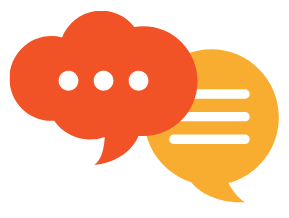 Understand how to listen carefully and why listening is important.Engage in story times, rhymes, and songs.Maintain attention in whole class/groups.Follow 1 step instructions.Understand ‘why’ questions.Use sentences 4-6 words.Use talk to organise play.Listen in familiar & new situations.Engage in story times.Maintain attention in new situations.Ask questions to find out more and to check they understand what has been said to them.Follow instructions with 2 parts in a familiar situation.Start a conversation with peers and familiar adults and continue for many turns.Develop social phrasesListen in familiar & new situations.Engage in story times.Maintain attention in new situations.Ask questions to find out more and to check they understand what has been said to them.Follow instructions with 2 parts in a familiar situation.Start a conversation with peers and familiar adults and continue for many turns.Develop social phrasesListen attentively in a range of situations.Maintain attention during appropriate activity.Engage in non-fiction books.Consider the listener and take turns.Use talk to organise/stand for something else in play.Begin to use past tense.Begin to recount past events.Listen attentively in a range of situations.Maintain attention during appropriate activity.Engage in non-fiction books.Consider the listener and take turns.Use talk to organise/stand for something else in play.Begin to use past tense.Begin to recount past events.Understand why listening is important.Maintain attention in different contexts.Use talk to help work out problems and organise thinking and activities explain how things work and why they might happen.Ask questions to find out more and check understanding.Articulate their ideas and thoughts in well-formed sentences.Listen to and talk about selected non-fiction to develop a deep familiarity with new knowledge and vocabularyBegin to connect one idea or action to another using a range of connectives.Describe events in some detail.Listen and understand instructions while busy with another task.Maintain activity while listening.Understand how, why, where questions.Describe events in some detail.Express ideas about feelings and experiences.Articulate their ideas and thoughts in well-formed sentences.Use language to reason.Listen and respond with relevant questions, comments, or actions.Attend to others in play.Make comments and clarify thinking with questions.Retell the story once they have developed a deep familiarity with the text; some as exact repetition and some in their own words.Speak in well-formed sentences with some detail.Use new vocabulary in different contexts.Use past, present, and future tenses in conversation with peers and adults. Use conjunctions to extend and articulate their ideas.Listen and respond with relevant questions, comments, or actions.Attend to others in play.Make comments and clarify thinking with questions.Retell the story once they have developed a deep familiarity with the text; some as exact repetition and some in their own words.Speak in well-formed sentences with some detail.Use new vocabulary in different contexts.Use past, present, and future tenses in conversation with peers and adults. Use conjunctions to extend and articulate their ideas.Communication and Language                                                 Learn new vocabulary                                                                                          Listen carefully to rhymes and songs, paying attention to how they sound.                                                                          Use new vocabulary in different contexts                                            Use new vocabulary through the day                                                                                          Learn rhymes, poems, and songs.                                                                              Listen to and talk about stories to build familiarity and understanding.                                                 Learn new vocabulary                                                                                          Listen carefully to rhymes and songs, paying attention to how they sound.                                                                          Use new vocabulary in different contexts                                            Use new vocabulary through the day                                                                                          Learn rhymes, poems, and songs.                                                                              Listen to and talk about stories to build familiarity and understanding.                                                 Learn new vocabulary                                                                                          Listen carefully to rhymes and songs, paying attention to how they sound.                                                                          Use new vocabulary in different contexts                                            Use new vocabulary through the day                                                                                          Learn rhymes, poems, and songs.                                                                              Listen to and talk about stories to build familiarity and understanding.                                                 Learn new vocabulary                                                                                          Listen carefully to rhymes and songs, paying attention to how they sound.                                                                          Use new vocabulary in different contexts                                            Use new vocabulary through the day                                                                                          Learn rhymes, poems, and songs.                                                                              Listen to and talk about stories to build familiarity and understanding.                                                 Learn new vocabulary                                                                                          Listen carefully to rhymes and songs, paying attention to how they sound.                                                                          Use new vocabulary in different contexts                                            Use new vocabulary through the day                                                                                          Learn rhymes, poems, and songs.                                                                              Listen to and talk about stories to build familiarity and understanding.                                                 Learn new vocabulary                                                                                          Listen carefully to rhymes and songs, paying attention to how they sound.                                                                          Use new vocabulary in different contexts                                            Use new vocabulary through the day                                                                                          Learn rhymes, poems, and songs.                                                                              Listen to and talk about stories to build familiarity and understanding.                                                 Learn new vocabulary                                                                                          Listen carefully to rhymes and songs, paying attention to how they sound.                                                                          Use new vocabulary in different contexts                                            Use new vocabulary through the day                                                                                          Learn rhymes, poems, and songs.                                                                              Listen to and talk about stories to build familiarity and understanding.                                                 Learn new vocabulary                                                                                          Listen carefully to rhymes and songs, paying attention to how they sound.                                                                          Use new vocabulary in different contexts                                            Use new vocabulary through the day                                                                                          Learn rhymes, poems, and songs.                                                                              Listen to and talk about stories to build familiarity and understanding.                                                 Learn new vocabulary                                                                                          Listen carefully to rhymes and songs, paying attention to how they sound.                                                                          Use new vocabulary in different contexts                                            Use new vocabulary through the day                                                                                          Learn rhymes, poems, and songs.                                                                              Listen to and talk about stories to build familiarity and understanding.Personal, Social and Emotional DevelopmentSelf-regulation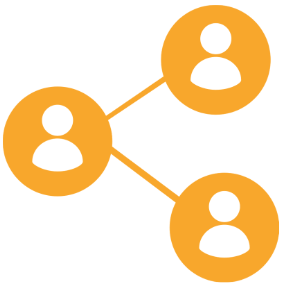 Can talk about feelings.Welcome distractions when upset.Increasingly follow rules.Know likes and dislikes.Independently organise belongings in the morning.Manage personal hygiene.Build constructive and respectful relationships.Beginning to express their feelings and consider the perspectives of others.Begin to take turns and share resources.Independently choose where they would like to play.Continue to build constructive and respectful relationships.Beginning to express their feelings and consider the perspectives of others.Begin to take turns and share resources.Independently choose where they would like to play.Continue to build constructive and respectful relationships.Show pride in achievements.Understand behavioural expectations of the setting.Can explain right from wrong and try to behave accordingly.Manage their own needs.Can identify kindness.Seek others to share activities and experiences.Show pride in achievements.Understand behavioural expectations of the setting.Can explain right from wrong and try to behave accordingly.Manage their own needs.Can identify kindness.Seek others to share activities and experiences.Can make choices and communicate what they need.Begin to show persistence when faced with challenges.Can keep play going by co-operating, listening, speaking, and explaining.Can reflect on the work of others and self-evaluate their own work.Beginning to know that children think and respond in different ways to them.Can talk about their own abilities positively. Confident to try new activitiesShow resilience and perseverance.Able to identify and moderate own feelings.See themselves as a unique and valued individual.Can seek out a challenge and enjoy the process.Show sensitivity to others’ needs and feelings.Able to identify and moderate own feelings.See themselves as a unique and valued individual.Can seek out a challenge and enjoy the process.Show sensitivity to others’ needs and feelings.Religious EducationKey Question F1:Which stories are special and why?Key Question F2:Which people are special and why?Key Question F2:Which people are special and why?Key Question F3:Which places are special and why?Key Question F3:Which places are special and why?Key Question F5:Where do we belong?Key Question F4:Which times are special and why?Key Question F6:What is special about our world?Key Question F6:What is special about our world?Physical Development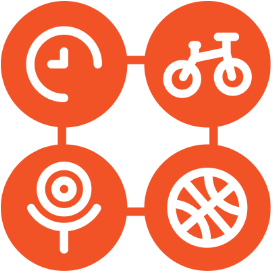 Real PE FocusFurther develop the skills they need to manage the school day successfully: lining up and queuing, mealtimes, personal hygieneFollowing instructions, practise safely, independent workRevise and refine the fundamental movement skills they have already acquired: rolling, crawling, walking, jumping, running, hopping, skipping, climbing.Taking turns and sharing.Revise and refine the fundamental movement skills they have already acquired: rolling, crawling, walking, jumping, running, hopping, skipping, climbing.Taking turns and sharing.Further develop and refine a range of ball skills including throwing, catching, kicking, passing, batting, and aiming.Develop confidence, competence, precision, and accuracy when engaging in activities that involve a ball.Exploring and describing different movementsFurther develop and refine a range of ball skills including throwing, catching, kicking, passing, batting, and aiming.Develop confidence, competence, precision, and accuracy when engaging in activities that involve a ball.Exploring and describing different movementsKnow and talk about the different factors that support their overall health and wellbeing: regular physical activity, healthy eating, toothbrushing, sensible amounts of ‘screen time’, having a good sleep routine, being a safe pedestrian.Understand and follow simple rules, name some things I am good at.Combine different movements with ease and fluencyDevelop the foundations of a handwriting style which is fast, accurate and efficient.Performing a single skill or movement with some control, performing a range of skills and link two movements together.Confidently and safely use a range of large and small apparatus indoors and outside, alone and in a group.Aware of why exercise is important for good health.Confidently and safely use a range of large and small apparatus indoors and outside, alone and in a group.Aware of why exercise is important for good health.Physical DevelopmentReal PE FocusDevelop the overall body strength, co-ordination, balance, and agility needed to engage successfully with future physical education sessions and other physical disciplines including dance, gymnastics, sport, and swimming.Develop their small motor skills so that they can use a range of tools competently, safely, and confidently. Suggested tools: pencils for drawing and writing, paintbrushes, scissors, knives, forks, and spoon.Use their core muscle strength to achieve a good posture when sitting at a table or sitting on the floor.Develop overall body-strength, balance, co-ordination, and agility.Develop the overall body strength, co-ordination, balance, and agility needed to engage successfully with future physical education sessions and other physical disciplines including dance, gymnastics, sport, and swimming.Develop their small motor skills so that they can use a range of tools competently, safely, and confidently. Suggested tools: pencils for drawing and writing, paintbrushes, scissors, knives, forks, and spoon.Use their core muscle strength to achieve a good posture when sitting at a table or sitting on the floor.Develop overall body-strength, balance, co-ordination, and agility.Develop the overall body strength, co-ordination, balance, and agility needed to engage successfully with future physical education sessions and other physical disciplines including dance, gymnastics, sport, and swimming.Develop their small motor skills so that they can use a range of tools competently, safely, and confidently. Suggested tools: pencils for drawing and writing, paintbrushes, scissors, knives, forks, and spoon.Use their core muscle strength to achieve a good posture when sitting at a table or sitting on the floor.Develop overall body-strength, balance, co-ordination, and agility.Develop the overall body strength, co-ordination, balance, and agility needed to engage successfully with future physical education sessions and other physical disciplines including dance, gymnastics, sport, and swimming.Develop their small motor skills so that they can use a range of tools competently, safely, and confidently. Suggested tools: pencils for drawing and writing, paintbrushes, scissors, knives, forks, and spoon.Use their core muscle strength to achieve a good posture when sitting at a table or sitting on the floor.Develop overall body-strength, balance, co-ordination, and agility.Develop the overall body strength, co-ordination, balance, and agility needed to engage successfully with future physical education sessions and other physical disciplines including dance, gymnastics, sport, and swimming.Develop their small motor skills so that they can use a range of tools competently, safely, and confidently. Suggested tools: pencils for drawing and writing, paintbrushes, scissors, knives, forks, and spoon.Use their core muscle strength to achieve a good posture when sitting at a table or sitting on the floor.Develop overall body-strength, balance, co-ordination, and agility.Develop the overall body strength, co-ordination, balance, and agility needed to engage successfully with future physical education sessions and other physical disciplines including dance, gymnastics, sport, and swimming.Develop their small motor skills so that they can use a range of tools competently, safely, and confidently. Suggested tools: pencils for drawing and writing, paintbrushes, scissors, knives, forks, and spoon.Use their core muscle strength to achieve a good posture when sitting at a table or sitting on the floor.Develop overall body-strength, balance, co-ordination, and agility.Develop the overall body strength, co-ordination, balance, and agility needed to engage successfully with future physical education sessions and other physical disciplines including dance, gymnastics, sport, and swimming.Develop their small motor skills so that they can use a range of tools competently, safely, and confidently. Suggested tools: pencils for drawing and writing, paintbrushes, scissors, knives, forks, and spoon.Use their core muscle strength to achieve a good posture when sitting at a table or sitting on the floor.Develop overall body-strength, balance, co-ordination, and agility.Develop the overall body strength, co-ordination, balance, and agility needed to engage successfully with future physical education sessions and other physical disciplines including dance, gymnastics, sport, and swimming.Develop their small motor skills so that they can use a range of tools competently, safely, and confidently. Suggested tools: pencils for drawing and writing, paintbrushes, scissors, knives, forks, and spoon.Use their core muscle strength to achieve a good posture when sitting at a table or sitting on the floor.Develop overall body-strength, balance, co-ordination, and agility.Develop the overall body strength, co-ordination, balance, and agility needed to engage successfully with future physical education sessions and other physical disciplines including dance, gymnastics, sport, and swimming.Develop their small motor skills so that they can use a range of tools competently, safely, and confidently. Suggested tools: pencils for drawing and writing, paintbrushes, scissors, knives, forks, and spoon.Use their core muscle strength to achieve a good posture when sitting at a table or sitting on the floor.Develop overall body-strength, balance, co-ordination, and agility.Literacy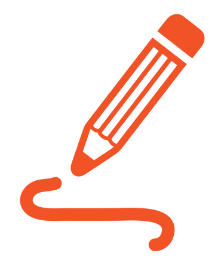 Comprehension: Listen and enjoy sharing a range of books.Hold a book correctly, handle with care.Know that a book has a beginning and an end and can hold the book the right way up and turn some pages appropriately.Know that text in English is read top to bottom and left to right.Know the difference between text and illustrations.Recognise some familiar words in print, e.g., own name or advertising logos.Enjoy joining in with rhyme, songs and poems.Explain in simple terms what is happening in a picture in a familiar story.Complete a repeated refrain in a familiar rhyme, story or poem being read aloud.Comprehension: Experience and respond to different types of books, e.g., story books, factual/real-world books, rhyming and non-rhyming stories, realistic and fantasy stories.Respond to ‘who’, ‘where’ ‘what’ and ‘when’ questions linked to text and illustrations. Make simple inferences to answer yes/no questions about characters' emotions in a familiar picture book read aloud to them, with prompts.Sequence two events from a familiar story, using puppets, pictures from book or role-play.Comprehension: Experience and respond to different types of books, e.g., story books, factual/real-world books, rhyming and non-rhyming stories, realistic and fantasy stories.Respond to ‘who’, ‘where’ ‘what’ and ‘when’ questions linked to text and illustrations. Make simple inferences to answer yes/no questions about characters' emotions in a familiar picture book read aloud to them, with prompts.Sequence two events from a familiar story, using puppets, pictures from book or role-play.Comprehension: Use picture clues to help read a simple text.Make a simple prediction based on the pictures or text of a straightforward story that is read aloud to them.Show understanding of some words and phrases in a story that is read aloud to them.Express a preference for a book, song or rhyme, from a limited selection.Play is influenced by experience of books (small world, role play).Comprehension: Use picture clues to help read a simple text.Make a simple prediction based on the pictures or text of a straightforward story that is read aloud to them.Show understanding of some words and phrases in a story that is read aloud to them.Express a preference for a book, song or rhyme, from a limited selection.Play is influenced by experience of books (small world, role play).Comprehension: Retell stories in the correct sequence, draw on language patterns of stories.With prompting, show understanding of many common words and phrases in a story that is read aloud to them.Suggest how an unfamiliar story read aloud to them might end.Give a simple opinion on a book they have read, when prompted. Recognise repetition of words or phrases in a short passage of text.Play influenced by experience of books Innovate a well-known story with support.Comprehension: Correctly sequence a story or event using pictures and/or captions. Make simple, plausible suggestions about what will happen next in a book they are reading.Know the difference between different types of texts (fiction, nonfiction, poetry)Make inferences to answer a question beginning 'Why do you think…?' in a picture book that has been read to them, where answer is clearly signposted.Play influenced by experience of books - gestures and actions used to act out a story, event or rhyme from text or illustrations. Comprehension: Play influenced by experience of books - act out stories through role play activities, using simple props (e.g. hats, masks, clothes, etc.) and appropriate vocabulary. Innovate a known story.Recall the main points in text in the correct sequence, using own words and include new vocabulary.When prompted, say whether they liked or disliked a book, and give a simple justification or make a relevant comment.With prompting, sometimes show understanding of some less familiar words and phrases in a story that is read aloud to them.Comprehension: Play influenced by experience of books - act out stories through role play activities, using simple props (e.g. hats, masks, clothes, etc.) and appropriate vocabulary. Innovate a known story.Recall the main points in text in the correct sequence, using own words and include new vocabulary.When prompted, say whether they liked or disliked a book, and give a simple justification or make a relevant comment.With prompting, sometimes show understanding of some less familiar words and phrases in a story that is read aloud to them.LiteracyWord Reading: Hear general sound discrimination and be able to orally blend and segment.Word Reading: Read individual letters by saying the sounds for them.Blend sounds into words, so that they can read short words made up of known letter-sound correspondences. Read a few common exception words matched to the school’s phonic programme.Word Reading: Read individual letters by saying the sounds for them.Blend sounds into words, so that they can read short words made up of known letter-sound correspondences. Read a few common exception words matched to the school’s phonic programme.Word Reading: Read individual letters by saying the sounds for them.Blend sounds into words, so that they can read short words made up of known letter-sound correspondences.Read a few common exception words matched to the school’s phonic programme.Word Reading: Read individual letters by saying the sounds for them.Blend sounds into words, so that they can read short words made up of known letter-sound correspondences.Read a few common exception words matched to the school’s phonic programme.Word Reading: Read some letter groups that each represent one sound and say sounds for them.Read simple phrases and sentences made up of words with known letter–sound correspondences and, where necessary, a few exception words.Word Reading: Read some letter groups that each represent one sound and say sounds for them.Read simple phrases and sentences made up of words with known letter–sound correspondences and, where necessary, a few exception words.Word Reading: Read some tricky words from Phase 4 e.g. said, like, have, so.Re-read what they have written to check that it makes sense.Word Reading: Read some tricky words from Phase 4 e.g. said, like, have, so.Re-read what they have written to check that it makes sense.Re-read books to build up their confidence in word reading, their fluency and their understanding and enjoyment. Read books consistent with their phonic knowledge.Re-read books to build up their confidence in word reading, their fluency and their understanding and enjoyment. Read books consistent with their phonic knowledge.Re-read books to build up their confidence in word reading, their fluency and their understanding and enjoyment. Read books consistent with their phonic knowledge.Re-read books to build up their confidence in word reading, their fluency and their understanding and enjoyment. Read books consistent with their phonic knowledge.Re-read books to build up their confidence in word reading, their fluency and their understanding and enjoyment. Read books consistent with their phonic knowledge.Re-read books to build up their confidence in word reading, their fluency and their understanding and enjoyment. Read books consistent with their phonic knowledge.Re-read books to build up their confidence in word reading, their fluency and their understanding and enjoyment. Read books consistent with their phonic knowledge.Re-read books to build up their confidence in word reading, their fluency and their understanding and enjoyment. Read books consistent with their phonic knowledge.Re-read books to build up their confidence in word reading, their fluency and their understanding and enjoyment. Read books consistent with their phonic knowledge.PhonicsRecap single letter sounds and use word time sessions to develop blending to read and spelling. Teach Set 1 Special Friends (sh,ch,th,nk,ng,qu)Recap single letter sounds and use word time sessions to develop blending to read and spelling. Teach Set 1 Special Friends (sh ,ch, th, nk, ng, qu)Recap single letter sounds and use word time sessions to develop blending to read and spelling. Teach Set 1 Special Friends (sh ,ch, th, nk, ng, qu)Recap Set 1 Special Friends. Teaching Red Ditty books. Teach Set 2 sounds.Recap Set 1 Special Friends. Teaching Red Ditty books. Teach Set 2 sounds.Recap Set 1 Special Friends. Teaching Red Ditty books. Teach Set 2 sounds.Recap Set 2 sounds. Teaching Green Storybooks. Reteach/teach Set 2 sounds.Recap Set 2 sounds. Teaching Green Storybooks. Reteach/teach Set 2 sounds.Recap Set 2 sounds. Teaching Green Storybooks. Reteach/teach Set 2 sounds.Literacy Emergent writing: Develop listening and speaking skills in a range of contexts. Aware that writing communicates meaning. Give meaning to marks they make. Understand that thoughts can be written down. Write their name copying it from a name card or try to write it from memory.Composition: Use talk to organise describe events and experiences.Spelling: Orally segment sounds in simple words.Write their name copying it from a name card or try to write it from memory.Handwriting: Know that print carries meaning and in English, is read from left to right and top to bottom. Draws lines and circles.Emergent writing: Copies adult writing behaviour e.g. writing on a whiteboard, writing messages. Makes make marks and drawings using increasing control. Know there is a sound/symbol relationship. Use some recognisable letters and own symbols. Write letters and strings, sometimes in clusters like words.Composition:  Use talk to link ideas, clarify thinking and feelings. Understands that thoughts and stories can be written down.Spelling: Orally spell VC and CVC words by identifying the sounds. Write own name.Handwriting: Form letters from their name correctly. Recognise that after a word there is a space.Emergent writing: Copies adult writing behaviour e.g. writing on a whiteboard, writing messages. Makes make marks and drawings using increasing control. Know there is a sound/symbol relationship. Use some recognisable letters and own symbols. Write letters and strings, sometimes in clusters like words.Composition:  Use talk to link ideas, clarify thinking and feelings. Understands that thoughts and stories can be written down.Spelling: Orally spell VC and CVC words by identifying the sounds. Write own name.Handwriting: Form letters from their name correctly. Recognise that after a word there is a space.Emergent writing: Use appropriate letters for initial sounds. Composition:  Orally compose a sentence and hold it in memory before attempting to write it.Spelling: Spell to write VC and CVC words independently using Set 2 graphemes.Handwriting: Shows a dominant hand. Write from left to right and top to bottom. Begin to form recognisable letters.Emergent writing: Use appropriate letters for initial sounds. Composition:  Orally compose a sentence and hold it in memory before attempting to write it.Spelling: Spell to write VC and CVC words independently using Set 2 graphemes.Handwriting: Shows a dominant hand. Write from left to right and top to bottom. Begin to form recognisable letters.Emergent writing: Build words using letter sounds in writing.Composition:  Orally compose a sentence and hold it in memory before attempting to write it and use simple conjunctions.Spelling: Spell to write VC, CVC and CVCC words independently using Phase 2 and phase 3 graphemes.Spell some irregular common (tricky) words e.g. the, to, no, go independently.Handwriting: Holds a pencil effectively to form recognisable letters. Know how to form clear ascenders and descenders.Emergent writing: Continue to build on knowledge of letter sounds to build words in writing. Use writing in play. Use familiar words in their writing.Composition: Write a simple sentence with a full stop.Spelling: Spell words by drawing on knowledge of known grapheme correspondences. Make phonetically plausible attempts when writing more complex unknown words. Handwriting: Form most lower-case letters correctly, starting and finishing in the right place, going the right way round and correctly orientated. Include spaces between words.Emergent writing: Show awareness of the different audience for writing.Write short sentences with words with known letter-sound correspondences using a capital letter and full stopComposition: Write a simple narrative in short sentences with known letter-sound correspondences using a capital letter and full stop.Write different text forms for different purposes (e.g. lists, stories, instructions. Begin to discuss features of their own writing e.g. what kind of story have they written.Spelling:  Spell words by drawing on knowledge of known grapheme correspondences. Make phonetically plausible attempts when writing more complex unknown words e.g. CCVCCSpell irregular common (tricky) words e.g., he, she, we, be, me independently.Handwriting: Use a pencil confidently to write letters that can be clearly recognised and form some capital letters correctly.Emergent writing: Show awareness of the different audience for writing.Write short sentences with words with known letter-sound correspondences using a capital letter and full stopComposition: Write a simple narrative in short sentences with known letter-sound correspondences using a capital letter and full stop.Write different text forms for different purposes (e.g. lists, stories, instructions. Begin to discuss features of their own writing e.g. what kind of story have they written.Spelling:  Spell words by drawing on knowledge of known grapheme correspondences. Make phonetically plausible attempts when writing more complex unknown words e.g. CCVCCSpell irregular common (tricky) words e.g., he, she, we, be, me independently.Handwriting: Use a pencil confidently to write letters that can be clearly recognised and form some capital letters correctly.Write Stuff Development Mathematics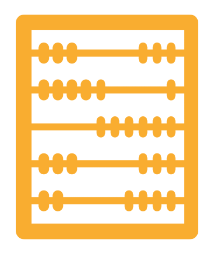 Count objects, actions, and sounds.SubitiseMatching. Sorting & ComparingComparing amounts Comparing size, mass & capacity Exploring pattern - making simple.Explore the composition of numbers to 10SubitiseAutomatic recall number bonds 0-10Explore the composition of numbers to 10SubitiseAutomatic recall number bonds 0-10Explore the composition of numbers to 10SubitiseAutomatic recall number bonds 0-10Explore the composition of numbers to 10SubitiseAutomatic recall number bonds 0-10Explore the composition of numbers to 10SubitiseAutomatic recall number bonds 0-10Numbers 7, 8, 9Making pairs.Combining groupsNumber bonds3D shapesPattern.Explore the composition of numbers beyond 10.SubitiseAutomatic recall number bonds 0-10Number 10 and beyond– subitising, counting, sorting, matching, comparing, orderingComposition of numbers to 10 and beyondCounting patterns to 10 and beyondSpatial reasoning.3D shapeMatch, rotate, and manipulatePattern – AABB, BBASunflower ChallengeExplore the composition of numbers beyond 10.SubitiseAutomatic recall number bonds 0-10Explore the composition of numbers beyond 10.SubitiseAutomatic recall number bonds 0-10MathematicsCount objects, actions, and sounds.SubitiseMatching. Sorting & ComparingComparing amounts Comparing size, mass & capacity Exploring pattern - making simple.Representing 1,2,3Comparing 1,2,3Composition of 1,2,3Formation of 1,2,3Circles and triangles Positional languageRepresenting 4,5Comparing 4,5Composition of 4,5Formation of 4,5One more and lessShapes with 4 sides.TimeIntroducing zeroComparing numbers to 5Composition of 5Comparing MassComparing CapacityNumber 6, 7, 8Making pairs, pairs wise, doublesCombining 2 groupsLength, height.TimeExplore the composition of numbers to 10SubitiseAutomatic recall number bonds 0-10Numbers 7, 8, 9Making pairs.Combining groupsNumber bonds3D shapesPattern.Explore the composition of numbers beyond 10.SubitiseAutomatic recall number bonds 0-10Number 10 and beyond– subitising, counting, sorting, matching, comparing, orderingComposition of numbers to 10 and beyondCounting patterns to 10 and beyondSpatial reasoning.3D shapeMatch, rotate, and manipulatePattern – AABB, BBASunflower ChallengeAdding moreTaking awayNumber bondsShape – spatial reasoningDoublingSharing and groupingEven and oddPatterns and relationshipsOngoing throughout the year                            Link the number symbol with its cardinal number value.                                                                                                                     Select, rotate, and manipulate shapes to develop spatial reasoning skills.                                     Count beyond ten.  Compare numbers                                                                                                      Compose and decompose shapes so that children recognise a shape can have other shapes within it, just as numbers can.               Understand the ‘one more/one less than’ relationship between consecutive numbers.                                                                                                                   Continue, copy, and create repeating patterns.                                     Compare length, weight, and capacity.                            Link the number symbol with its cardinal number value.                                                                                                                     Select, rotate, and manipulate shapes to develop spatial reasoning skills.                                     Count beyond ten.  Compare numbers                                                                                                      Compose and decompose shapes so that children recognise a shape can have other shapes within it, just as numbers can.               Understand the ‘one more/one less than’ relationship between consecutive numbers.                                                                                                                   Continue, copy, and create repeating patterns.                                     Compare length, weight, and capacity.                            Link the number symbol with its cardinal number value.                                                                                                                     Select, rotate, and manipulate shapes to develop spatial reasoning skills.                                     Count beyond ten.  Compare numbers                                                                                                      Compose and decompose shapes so that children recognise a shape can have other shapes within it, just as numbers can.               Understand the ‘one more/one less than’ relationship between consecutive numbers.                                                                                                                   Continue, copy, and create repeating patterns.                                     Compare length, weight, and capacity.                            Link the number symbol with its cardinal number value.                                                                                                                     Select, rotate, and manipulate shapes to develop spatial reasoning skills.                                     Count beyond ten.  Compare numbers                                                                                                      Compose and decompose shapes so that children recognise a shape can have other shapes within it, just as numbers can.               Understand the ‘one more/one less than’ relationship between consecutive numbers.                                                                                                                   Continue, copy, and create repeating patterns.                                     Compare length, weight, and capacity.                            Link the number symbol with its cardinal number value.                                                                                                                     Select, rotate, and manipulate shapes to develop spatial reasoning skills.                                     Count beyond ten.  Compare numbers                                                                                                      Compose and decompose shapes so that children recognise a shape can have other shapes within it, just as numbers can.               Understand the ‘one more/one less than’ relationship between consecutive numbers.                                                                                                                   Continue, copy, and create repeating patterns.                                     Compare length, weight, and capacity.                            Link the number symbol with its cardinal number value.                                                                                                                     Select, rotate, and manipulate shapes to develop spatial reasoning skills.                                     Count beyond ten.  Compare numbers                                                                                                      Compose and decompose shapes so that children recognise a shape can have other shapes within it, just as numbers can.               Understand the ‘one more/one less than’ relationship between consecutive numbers.                                                                                                                   Continue, copy, and create repeating patterns.                                     Compare length, weight, and capacity.                            Link the number symbol with its cardinal number value.                                                                                                                     Select, rotate, and manipulate shapes to develop spatial reasoning skills.                                     Count beyond ten.  Compare numbers                                                                                                      Compose and decompose shapes so that children recognise a shape can have other shapes within it, just as numbers can.               Understand the ‘one more/one less than’ relationship between consecutive numbers.                                                                                                                   Continue, copy, and create repeating patterns.                                     Compare length, weight, and capacity.                            Link the number symbol with its cardinal number value.                                                                                                                     Select, rotate, and manipulate shapes to develop spatial reasoning skills.                                     Count beyond ten.  Compare numbers                                                                                                      Compose and decompose shapes so that children recognise a shape can have other shapes within it, just as numbers can.               Understand the ‘one more/one less than’ relationship between consecutive numbers.                                                                                                                   Continue, copy, and create repeating patterns.                                     Compare length, weight, and capacity.                            Link the number symbol with its cardinal number value.                                                                                                                     Select, rotate, and manipulate shapes to develop spatial reasoning skills.                                     Count beyond ten.  Compare numbers                                                                                                      Compose and decompose shapes so that children recognise a shape can have other shapes within it, just as numbers can.               Understand the ‘one more/one less than’ relationship between consecutive numbers.                                                                                                                   Continue, copy, and create repeating patterns.                                     Compare length, weight, and capacity.Understanding the World 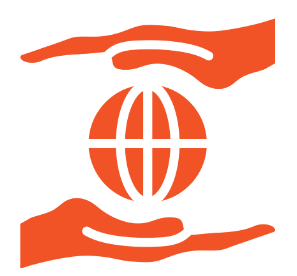 Chronology: Talk about members of their immediate family and the relationship to them. Name and describe people who are familiar to them.Mapping: Talk about the features of their immediate environment with visual representations e.g., classroom maps, Pete’s story map around school, seating maps, nature area map and read commons signs and logos.Chronology: use the language of time when talking about past/present events in their own lives and in the lives of others including people they have learnt about through books.Enquiry: Find out about key historical events and why and how we celebrate today? Remembrance Day, Christmas Day, Diwali. Ask questions, use different sources to find answers including books.Comment on images of familiar situations in the past.Mapping: Use technology e.g., a BeeBot and begin to show spatial awareness. Use positional language i.e., under, beside, on top of etc.Chronology: use the language of time when talking about past/present events in their own lives and in the lives of others including people they have learnt about through books.Enquiry: Find out about key historical events and why and how we celebrate today? Remembrance Day, Christmas Day, Diwali. Ask questions, use different sources to find answers including books.Comment on images of familiar situations in the past.Mapping: Use technology e.g., a BeeBot and begin to show spatial awareness. Use positional language i.e., under, beside, on top of etc.Chronology: Visually represent their own day on a simple timeline (correspond with number 7 work, days of the week)Mapping:  Program a BeeBot or instruct a friend to move along a track or small world setup in a specific direction using terms up, down, side. Identify on a map - Recognise some environments that are different to the one in which they live e.g., Antarctica.Enquiry: Use technology and IT equipment to make observations or find information about different locations and places.  Recognise, know, and describe features of different places. Look closely at similarities and differences.Chronology: Visually represent their own day on a simple timeline (correspond with number 7 work, days of the week)Mapping:  Program a BeeBot or instruct a friend to move along a track or small world setup in a specific direction using terms up, down, side. Identify on a map - Recognise some environments that are different to the one in which they live e.g., Antarctica.Enquiry: Use technology and IT equipment to make observations or find information about different locations and places.  Recognise, know, and describe features of different places. Look closely at similarities and differences.Chronology: Talk about and understand changes in their own lifetime, by creating a personal timeline. Enquiry: Describe images of familiar situations in the past using books Comment and ask questions about their immediate environment, other places which are familiar to them, and places they have learnt about e.g., school nature area and the town centreMapping: Complete a simple BeeBot program using a grid map or carpet squares.Chronology: Recount an event, orally, pictorial and/or with captions.Enquiry: Talk about key roles people have in society both in the present and past. Name and describe people who are familiar to them within their community e.g., police, fire service, doctors, dentist.Comment and ask questions about the different parts of the local community. E.g., weather, hill, house, farm, church, shop. Use photos and pictures to locate places and place on a simple map. Find out about their local area by talking to people, examining photographs, and visiting local places.Understand the key features of the life cycle of a plant or animal.Mapping:  Draw information from a simple map and identify landmarks of our local area walk.Chronology: Order experiences in relation to themselves and others, including stories.Enquiry: Comment on images of familiar situations in the past. Describe features of objects, people, places at different times and make comparisons. Talk about what is the same and different. Recognise, know, and describe features of different places. Look closely at similarities and differences between their immediate environment and different places they have visited, learnt about through books or websites.Mapping: Create own maps using grid paper and symbols (x marks the spot treasure maps)Chronology: Order experiences in relation to themselves and others, including stories.Enquiry: Comment on images of familiar situations in the past. Describe features of objects, people, places at different times and make comparisons. Talk about what is the same and different. Recognise, know, and describe features of different places. Look closely at similarities and differences between their immediate environment and different places they have visited, learnt about through books or websites.Mapping: Create own maps using grid paper and symbols (x marks the spot treasure maps)Understanding the World Communication: Comment on what they notice about the environment where they live and understand the effect of the changing seasons on the natural world around them. Describe what they see, hear, and feel outside.Observation: Explore the natural world around them by taking part in weekly forest school inspired ‘Nature School’ sessions and making observations and drawing pictures of animals and plants. Understand the need to respect and care for the natural environment and all living things.Communication: Comment on what they notice about the environment where they live and understand the effect of the changing seasons on the natural world around them. Describe what they see, hear, and feel outside.Observation: Explore the natural world around them by taking part in weekly forest school inspired ‘Nature School’ sessions and making observations and drawing pictures of animals and plants. Understand the need to respect and care for the natural environment and all living things.Communication: Comment on what they notice about the environment where they live and understand the effect of the changing seasons on the natural world around them. Describe what they see, hear, and feel outside.Observation: Explore the natural world around them by taking part in weekly forest school inspired ‘Nature School’ sessions and making observations and drawing pictures of animals and plants. Understand the need to respect and care for the natural environment and all living things.Communication: Comment on what they notice about the environment where they live and understand the effect of the changing seasons on the natural world around them. Describe what they see, hear, and feel outside.Observation: Explore the natural world around them by taking part in weekly forest school inspired ‘Nature School’ sessions and making observations and drawing pictures of animals and plants. Understand the need to respect and care for the natural environment and all living things.Communication: Comment on what they notice about the environment where they live and understand the effect of the changing seasons on the natural world around them. Describe what they see, hear, and feel outside.Observation: Explore the natural world around them by taking part in weekly forest school inspired ‘Nature School’ sessions and making observations and drawing pictures of animals and plants. Understand the need to respect and care for the natural environment and all living things.Communication: Comment on what they notice about the environment where they live and understand the effect of the changing seasons on the natural world around them. Describe what they see, hear, and feel outside.Observation: Explore the natural world around them by taking part in weekly forest school inspired ‘Nature School’ sessions and making observations and drawing pictures of animals and plants. Understand the need to respect and care for the natural environment and all living things.Communication: Comment on what they notice about the environment where they live and understand the effect of the changing seasons on the natural world around them. Describe what they see, hear, and feel outside.Observation: Explore the natural world around them by taking part in weekly forest school inspired ‘Nature School’ sessions and making observations and drawing pictures of animals and plants. Understand the need to respect and care for the natural environment and all living things.Communication: Comment on what they notice about the environment where they live and understand the effect of the changing seasons on the natural world around them. Describe what they see, hear, and feel outside.Observation: Explore the natural world around them by taking part in weekly forest school inspired ‘Nature School’ sessions and making observations and drawing pictures of animals and plants. Understand the need to respect and care for the natural environment and all living things.Communication: Comment on what they notice about the environment where they live and understand the effect of the changing seasons on the natural world around them. Describe what they see, hear, and feel outside.Observation: Explore the natural world around them by taking part in weekly forest school inspired ‘Nature School’ sessions and making observations and drawing pictures of animals and plants. Understand the need to respect and care for the natural environment and all living things.Expressive Arts and Design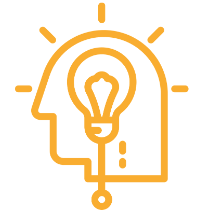 Me!Charanga Songs:Pat-a-cake 1, 2, 3, 4, 5, Once I Caught a Fish Alive This Old Man Five Little Ducks Name Song Things for FingersDevelop storylines in their pretend play.My StoriesCharanga Songs:I’m A Little Teapot The Grand Old Duke of York Ring O’ Roses Hickory Dickory Dock Not Too Difficult The ABC SongSing in a group or on their own, increasingly matching the pitch and following the melody.My StoriesCharanga Songs:I’m A Little Teapot The Grand Old Duke of York Ring O’ Roses Hickory Dickory Dock Not Too Difficult The ABC SongSing in a group or on their own, increasingly matching the pitch and following the melody.Everyone!Charanga Songs:Wind the Bobbin Up Rock-a-bye Baby Five Little Monkeys Jumping on The Bed Twinkle, Twinkle If You’re Happy and You Know It Head, Shoulders, Knees and ToesReturn to and build on their previous learning, refining ideas and developing their ability to represent them.Everyone!Charanga Songs:Wind the Bobbin Up Rock-a-bye Baby Five Little Monkeys Jumping on The Bed Twinkle, Twinkle If You’re Happy and You Know It Head, Shoulders, Knees and ToesReturn to and build on their previous learning, refining ideas and developing their ability to represent them.Our WorldCharanga Songs:Old Macdonald Incy Wincy Spider Baa, Baa Black Sheep Row, Row, Row Your Boat The Wheels on The Bus The Hokey CokeyCreate collaboratively sharing ideas, resources, and skills.Big Bear FunkCharanga Songs:Big Bear FunkListen attentively, move to, and talk about music, expressing their feelings and responses.Reflect, Rewind & ReplayCharanga Songs:Big Bear Funk Baa, Baa Black Sheep Twinkle, Twinkle Incy Wincy Spider Rock-a-bye Baby Row, Row, Row Your BoatWatch and talk about dance and performance art, expressing their feelings and responses.Reflect, Rewind & ReplayCharanga Songs:Big Bear Funk Baa, Baa Black Sheep Twinkle, Twinkle Incy Wincy Spider Rock-a-bye Baby Row, Row, Row Your BoatWatch and talk about dance and performance art, expressing their feelings and responses.Expressive Arts and DesignExplore, use, and refine a variety of artistic effects to express their ideas and feelingsExplore and engage in music making and dance, performing solo or in groups.  Singing – well known nursery rhymes, familiar songs and chants.Explore, use, and refine a variety of artistic effects to express their ideas and feelingsExplore and engage in music making and dance, performing solo or in groups.  Singing – well known nursery rhymes, familiar songs and chants.Explore, use, and refine a variety of artistic effects to express their ideas and feelingsExplore and engage in music making and dance, performing solo or in groups.  Singing – well known nursery rhymes, familiar songs and chants.Explore, use, and refine a variety of artistic effects to express their ideas and feelingsExplore and engage in music making and dance, performing solo or in groups.  Singing – well known nursery rhymes, familiar songs and chants.Explore, use, and refine a variety of artistic effects to express their ideas and feelingsExplore and engage in music making and dance, performing solo or in groups.  Singing – well known nursery rhymes, familiar songs and chants.Explore, use, and refine a variety of artistic effects to express their ideas and feelingsExplore and engage in music making and dance, performing solo or in groups.  Singing – well known nursery rhymes, familiar songs and chants.Explore, use, and refine a variety of artistic effects to express their ideas and feelingsExplore and engage in music making and dance, performing solo or in groups.  Singing – well known nursery rhymes, familiar songs and chants.Explore, use, and refine a variety of artistic effects to express their ideas and feelingsExplore and engage in music making and dance, performing solo or in groups.  Singing – well known nursery rhymes, familiar songs and chants.Explore, use, and refine a variety of artistic effects to express their ideas and feelingsExplore and engage in music making and dance, performing solo or in groups.  Singing – well known nursery rhymes, familiar songs and chants.